Attachment A: Nursing Home Eligibility and Registration Form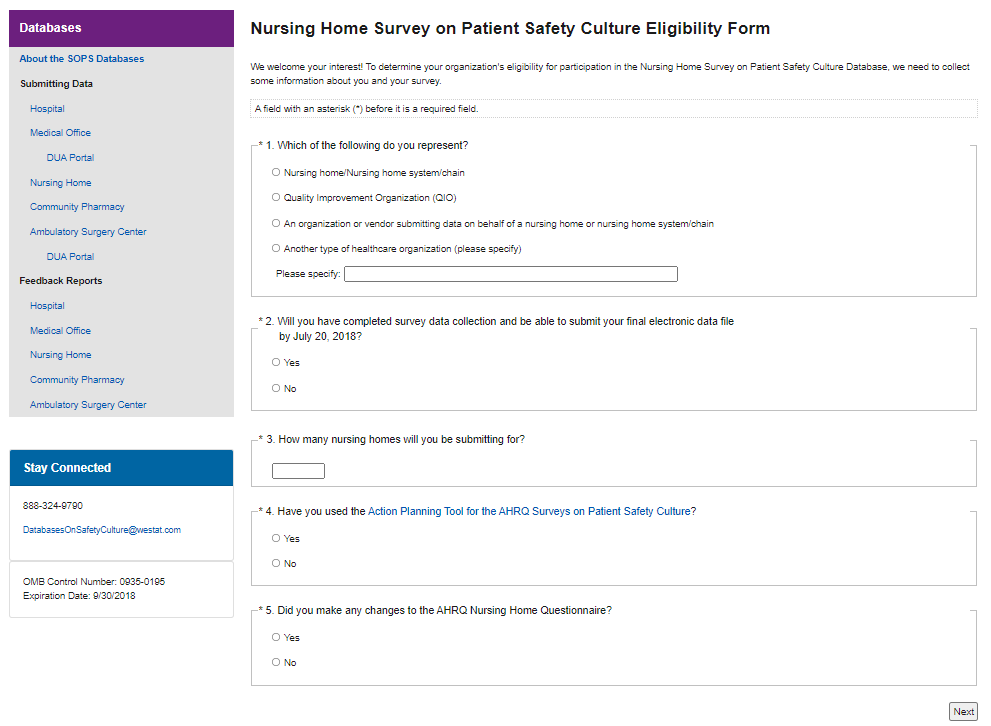 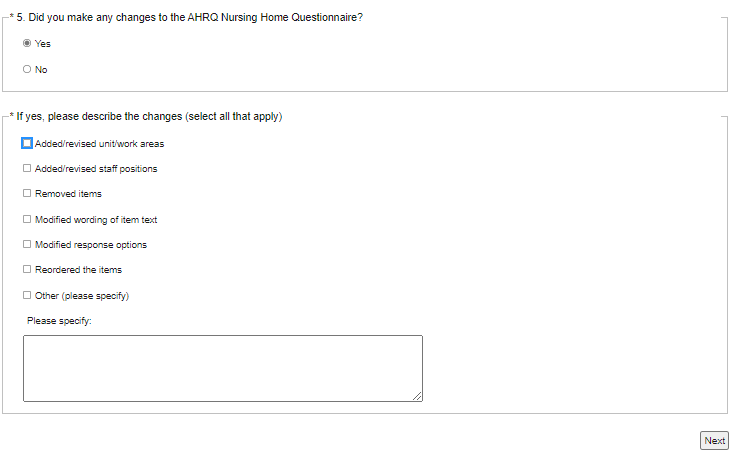 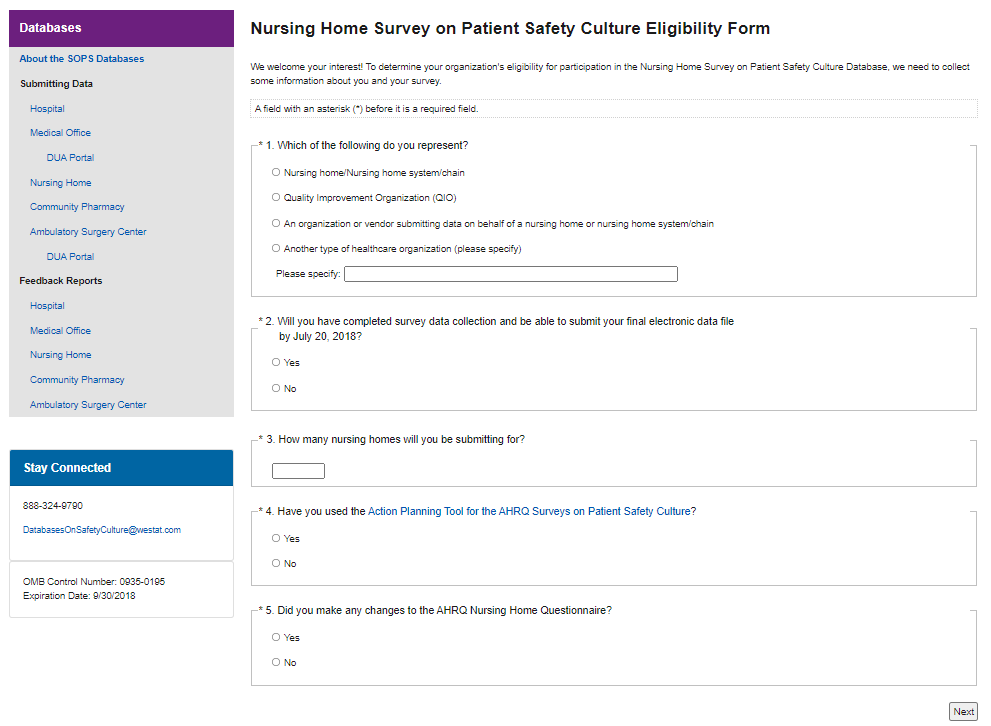 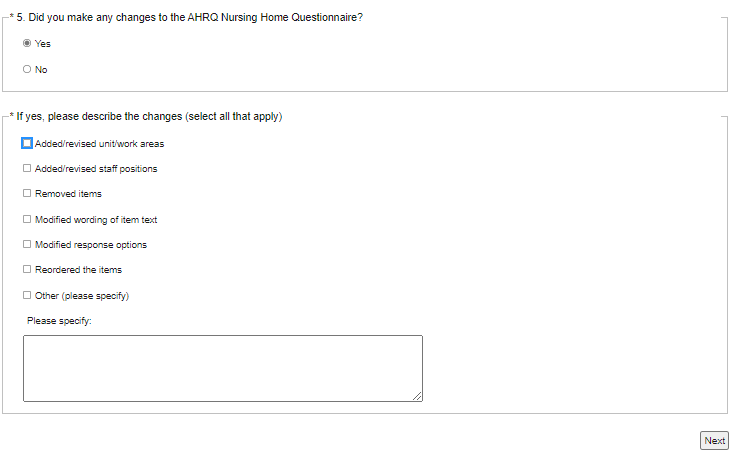 Attachment A: Nursing Home Eligibility and Registration Form (continued)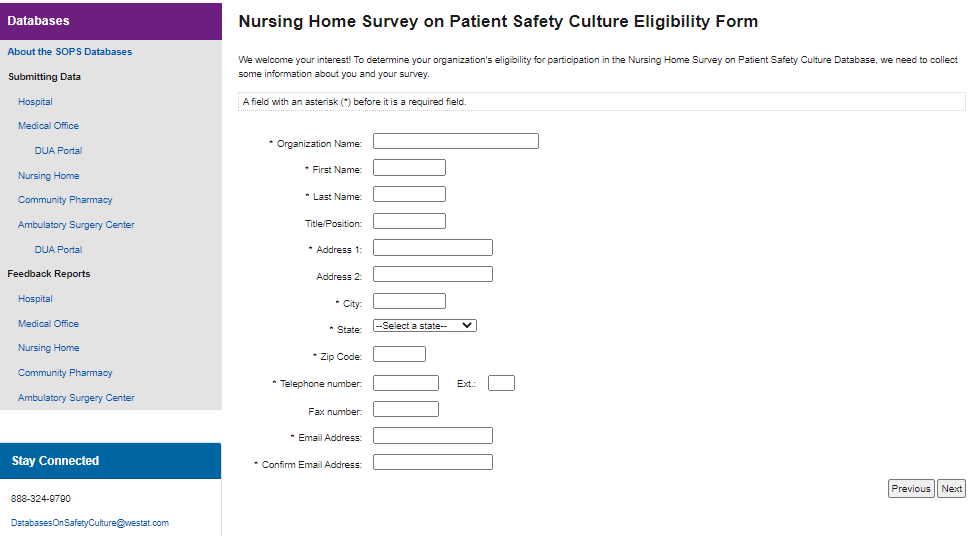 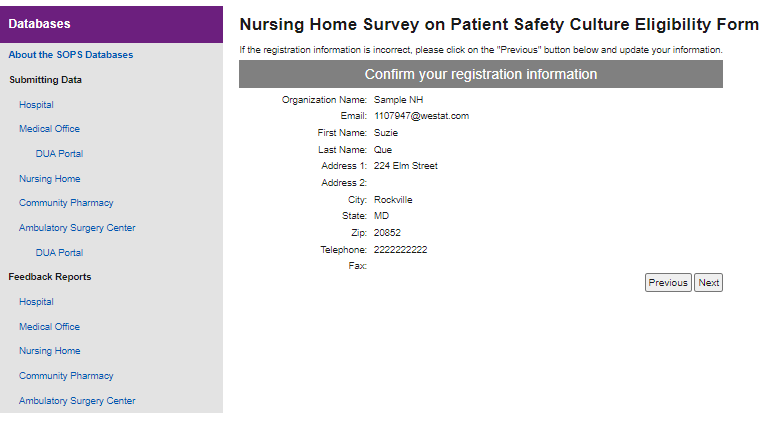 Attachment A: Nursing Home Eligibility and Registration Form (continued)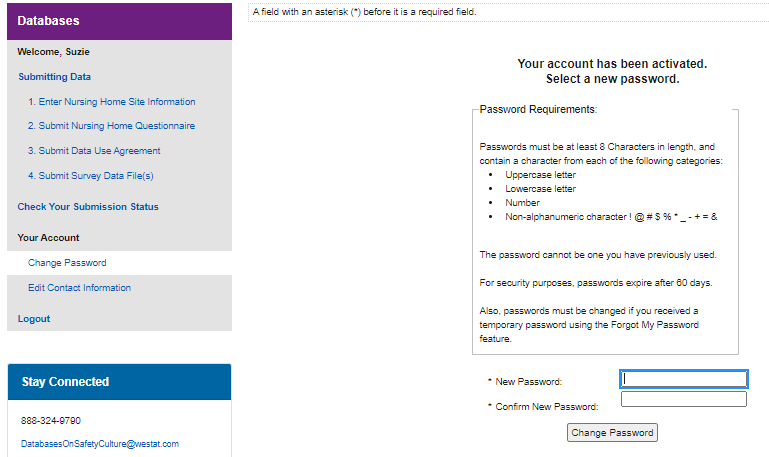 